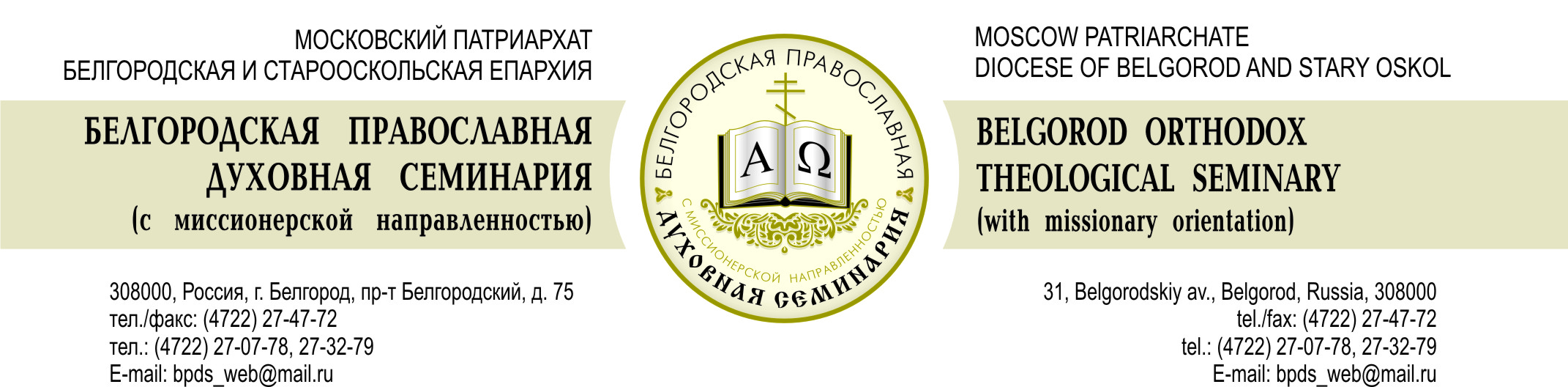 Информационное письмоС 20 октября 2022 года объявляется прием материалов в очередной (пятнадцатый) сборник «Труды Белгородской Православной Духовной семинарии». В соответствии с указаниями Учебного комитета Русской Православной Церкви с целью повышения рейтингового уровня семинарии научное содержание каждой дисциплины учебного плана должно быть представлено в качестве реального научного результата, т.е. научной статьи. Согласно распоряжению проректора по научной работе предлагается каждому преподавателю семинарии представить не менее одной статьи по своей дисциплине (направлению) в сборник «Труды Белгородской Православной Духовной семинарии». Срок предоставления статей – до 1 декабря 2022 г. Обращаем внимание на требования к оформлению статей, предоставляемых в сборник. Параметры оформления статей должны соответствовать требованиям, установленным для научных журналов, включаемых в Российский индекс научного цитирования (РИНЦ). Правила оформления статей см. в приложениях. Представляемые статьи должны содержать высокий процент оригинальности (не менее 70 %).Объем статьи не менее 18 000 – 20 000 печатных знаков.Статьи, не соответствующие установленным требованиям, будут отправляться на обязательную доработку авторам.Статьи, оформленные в соответствии с указанными требованиями, принимаются проректором по научной работе на электронный адрес skolesnikov2015@yandex.ruПубликация статей, представленных в сборник и соответствующих установленным требованиям и тематике, бесплатна. Редколлегия оставляет за собой право отклонить статьи, не соответствующие требованиям и тематике сборника.Приложение 1Правила оформления статейТексты рукописей представляются в формате doc для Microsoft Office 2000/XP, оформленные в соответствии с приведенными ниже правилами. Интервал одинарный, шрифт 12.Каждая статья должна иметь код УДК.Статья должна иметь следующую структуру:1) имя автора — [сан] имя [отчество] (полностью) фамилия (на русском и английском языках);2) сведения об авторе — все ученые степени, основные занимаемые в данный момент должности (на русском и английском языках); полное название организации – место работы автора, страна, город (на русском и английском языках); адрес электронной почты автора3) название статьи (на русском и английском языках);4) аннотация — 7-8 предложений (объемом примерно 600 знаков), в которых изложены цели, методы и результаты работы, подчеркнуты новые и важные аспекты исследования (на русском и английском языках);5) ключевые слова — 10–15 слов, характеризующих статью, по которым она будет индексироваться в электронных базах данных (на русском и английском языках); отделяются друг от друга точкой с запятой;6) текст статьи;7) библиография — оформленный в соответствии с библиографическими требованиями список использованной автором литературы (на русском языке);Страницы не нумеруются. Список литературы размещается в конце статьи в алфавитном порядке. Ссылки на источники в тексте заключаются в квадратные скобки с указанием номера из списка использованных источников и номеров страниц при цитировании. Ссылки оформляются как затекстовая библиографическая ссылка согласно ГОСТ 7.0.5-2008 (см. Приложение 2). В конце статьи приводится библиография, в которой указываются все архивные документы, бумажные и интернет-публикации, на которые имеются ссылки в тексте статьи (образец оформления статьи см. Приложение 3). Не использовать табуляций и автоматических списков.Приложение 2Единый формат оформления пристатейных библиографических списков в соответствии с ГОСТ Р 7.05-2008 «Библиографическая ссылка»АвторефератыГлухов В. А. Исследование, разработка и построение системы электронной доставки документов в библиотеке: Автореф. дис. канд. техн. наук. — Новосибирск, 2000. — 18 с.Аналитические обзорыЭкономика и политика России и государств ближнего зарубежья : аналит. обзор, апр. 2007, Рос.акад. наук, Ин-т мировой экономики и междунар. отношений. — М. : ИМЭМО, 2007. — 39 с.ДиссертацииФенухин В. И. Этнополитические конфликты в современной России: на примере Северо-Кавказкого региона : дис. … канд. полит.наук. — М., 2002. - С.54—55.Интернет-документы:Официальные периодические издания : электронный путеводитель / Рос.нац. б-ка, Центр правовой информации. [СПб], 200520076. URL: http://www.nlr.ru/lawcrnter/izd/index.html (дата обращения: 18.01.2007)Логинова Л. Г. Сущность результата дополнительного образования детей // Образование: исследовано в мире: междунар. науч. пед. интернет-журн. 21.10.03. URL: http://www.oim.ru/reader.asp?nomer=366 (дата обращения: 17.04.07)Литчфорд Е. У. С Белой Армией по Сибири [Электронный ресурс] // Восточный фронт армии Генерала А. В. Колчака: сайт. – URL: http://east-front.narod.ru/memo/latchford.htm (дата обращения: 23.08.2007)Материалы конференцийАрхеология: история и перспективы: сб. ст. Первой межрегиональной конф., Ярославль, 2003. 350 с.Марьинских Д.М., Разработка ландшафтного плана как необходимое условие устойчивого развития города (на примере Тюмени) // Экология ландшафта и планирование землепользования: тезисы докл. Ксерос. конф. (Иркутск, 11=12 сент.200 г.). – Новосибирск, 2000. - С.125–128.Монографии:Тарасова В. И. Политическая история Латинской Америки : учеб.для вузов. – М.: Проспект, 2006. – С.305–412.Философия культуры и философия науки: проблемы и гипотезы: межвуз. сб. науч. тр. / Сарат. гос. ун-т; [под ред. С. Ф. Мартыновича]. Саратов : Изд-во Сарат. ун-та, 1999. – 199 с.Райзберг, Б. А. Современный экономический словарь / Б. А. Райзберг, Л. Ш. Лозовский, Е. Б. Стародубцева. – 5-е изд., перераб. и доп. – М.:ИНФРА-М, 2006. – 494 с.Статья из журналов или сборников:Адорно Т. В. К логике социальных наук // Вопр. философии. – 1992. – №10. – С. 76–86.Crawford P. J., Barrett T. P. The reference librarian and the business professor: a strategic alliance that works // Ref. Libr. 1997. Vol. 3. № 58. P.75–85.Кузнецов, А. Ю. Консорциум – механизм организации подписки на электронные ресурсы // Российский фонд фундаментальных исследований: десять лет служения российской науке. – М.: Науч. мир, 2003. – С.340–342.Электронный ресурсХудожественная энциклопедия зарубежного классического искусства [Электронный ресурс]. – М. : Большая Рос.энцикл. [и др.], 1996. – 1 электрон. опт. диск (CD-ROM).Приложение 3Образец оформления статьиУДК 008-027.21Колесников Сергей Александровичдоктор филологических наук, проректор по научной работе Белгородской духовной семинарии,Россия, г. БелгородSkolesnikov2015@yandex.ruМетафизика света и тени в богословии иконы о. Павла ФлоренскогоАннотация: В данной статье рассматривается вопрос о своеобразии богословия иконы в трудах о. Павла Флоренского. Особый акцент в статье делается на решении проблемы взаимоотношения лица и лика, фиксации тех выводов, которые делал о. П. Флоренский при рении данной проблемы. К основным выводам можно отнести следующие: тесная духовная связь между реальным лицом и иконописным ликом; возможность воздействия иконного образа на внешний облик созерцателя; уподобление лика Божьему образу; опасность духовного оскудения, внешне проявляющаяся в деградации облика в личину; специфика пространственно-временных отношений между молитвенником и иконой; формирование основных положений богословского искусствоведения. Ключевые слова: П.А. Флоренский; богословие иконы; богословское искусствоведение; иконный лик; лицо; личина; иконописьKolesnikov Sergey A.Doctor of philological Sciences, Vice-rector for research, Belgorod theological Seminary,Russia, BelgorodSkolesnikov2015@yandex.ruMetaphysics of light and shadow in the theology of icon Pavel FlorenskyAbstract: this article considers the question about the originality of the theology of icons in the works of O. Pavel Florensky. Special emphasis is made on solving the problem of the relationship between face and face, fixing what conclusions did the O. P. Florensky in the reconciliation of this problem. The main findings include the following: a spiritual connection between the real person and iconographic face; the possible impact of the icon image on the appearance of the contemplator; the likening of the face of God pattern; the danger of spiritual impoverishment, outwardly manifested in the degradation of the image in the mask; the specificity of the spatio-temporal relationship between the prayer book and icon; the formation of the main provisions in the theological arts. Key words: P. A. Florensky; the theology of the icon; theological criticism; the icon of the face; face; mask; iconographyТекст статьи………………………………………………………….Ссылки на источники внутри текста в квадратных скобках [2, с. 46]Библиография1.	П. А. Флоренский: pro et contra / Сост., вступ. ст., примеч. и библиогр. К. Г . Исупова. - СПб.: РХГИ, 1996. – 480 с.2.	Мень А. Мировая духовная культура. Христианство. Церковь. – М.: Фонд имени Александра Меня, 1995. – 264 с.3.	Флоренский П., священник. Сочинения в четырех томах. Том 2. - М.: Мысль, 1996. – 320 с.4.	Степун Ф. Бывшее и несбывшееся. Т. 1 . - Нью-Йорк: Изд-во им. Чехова, 1956. – 284 с.